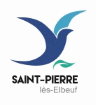 Nom de votre association : ………………………………………………………………………………Date de création : ………………………………………………………………………………Numéro de Préfecture : ……………………………………………………………………Adresse du siège social : ………………………………………………………………………………Merci de joindre une copie des statuts actualisés de votre association.Personne à contacter : ………………………………………………………………………………Adresse de correspondance : ………………………………………………………………………………Numéro de tel à contacter : ………………………………………………………………………………Courriel : ………………………………………………………………………………Site internet : ………………………………………………………………………………Composition du bureau : (à jour)  Président : ……………………….			Téléphone : ……………………….		Courriel : ………………………. Secrétaire : ……………………….Téléphone : ……………………….		Courriel : ………………………. Trésorier : ……………………….	Téléphone : ……………………….		Courriel : ……………………….Objet de l’association :  …………………………………………………………………………………………………………………………………………………………………………………………………………………………………………………………………………………………………………………………………………………………………………………………………………………………………………………………………………………    Participation au forum des associations 2023 :   oui      nonNombre d’adhérents :Les Labels obtenus par l’association : ---Aides communales indirectes :Joindre obligatoirement le compte-rendu de l’Assemblée Générale annuelleIntégrant notamment le rapport d’activités.Rapport d’activités 2023 : Objet, date, lieu, dépense et recette de l’action-------Projets des activités 2024Objet, date, lieu, dépense et recette de l’action----Moyens humains de l’association :Demande de subventions pour l’année N+1 : Le montant de la subvention annuelle sollicitée auprès de la Ville de Saint-Pierre-lès-Elbeuf d’un montant de ……….  €, objet de la présente demande, représente ….. % du budget annuel de l’association.Demande de copie de relevé de compte bancaire 2023 (octobre ou novembre 2023): Compte-courant : Livret : Autres : Si la subvention sollicitée est plus élevée que celle obtenue l’année précédente, justifier en quelques lignes les motifs de cette augmentation.-----Montant de la subvention sollicitée à la communede Saint-Pierre-lès-Elbeuf :			€Attestation sur l’honneur Cette fiche doit obligatoirement être remplie pour toutes les demandes quel que soit le montant de la subvention sollicitée. Si le signataire n’est pas le représentant légal de l’association, merci de joindre le pouvoir lui permettant d’engager celle-ci. Je soussigné(e), ................................................................................................................................................................................ (Nom et Prénom et qualité) représentant(e) légal(e) de l’association, - Certifie que l’association est en règle au regard de l’ensemble des déclarations sociales et fiscales ainsi que des cotisations et paiements correspondants, - Certifie que l’association souscrit au contrat d’engagement républicain annexé au décret pris pour l’application de l’article 10-1 de la loi n° 2000-321 du 12 avril 2000 relative aux droits des citoyens dans leurs relations avec les administrations- Certifie exactes et sincères les informations du présent dossier, notamment la mention de l’ensemble des demandes de subventions introduites auprès d’autres financeurs publics ainsi que l’approbation du budget par les instances statutaires, - M’engage sans réserve à reverser le montant de la subvention à la commune de Saint-Pierre-lès-Elbeuf me l’ayant octroyée dans l’éventualité où celle-ci ne serait pas utilisée conformément à l’objet déclaré dans la présente demande, - demande une subvention de : …………………….… € au titre de la subvention de fonctionnement :   - La subvention, si elle est accordée, devra être versée (1) : au compte bancaire ou postal de l’association : Nom du titulaire du compte : …………………………………………………………………………………. Banque ou centre : …………………………………………………………………………………………….Domiciliation : ……………………………………………………………………………………………….Fournir un RIB Fait, le ............................................ à.............................................. Nombre d’adhérentsNombre d’adhérentsNombre d’adhérents Saint-PierraisNombre d’adhérents Saint-PierraisFemmesHommesFemmesHommesEnfants de 0 à 6 ansJeunes de 6 à 18 ansAdultes de 18 à 60 ansSeniors 60 ans et plusTotalMise à disposition deOuiNonType de local, matériel, lieuxlocauxmatérielminibusphotocopieuseAutres Moyens humains de l’association au 31 décembre de l’annéeNombre et qualités des bénévoles = personne contribuant régulièrement à l’activité de l’association de manière non rémunérée (entraineurs, ..)Nombre et qualités des salariés (équivalent temps plein)= intervenants, CDD, emplois aidés..COMPTE DE RESULTAT – ANNEE  2023COMPTE DE RESULTAT – ANNEE  2023COMPTE DE RESULTAT – ANNEE  2023COMPTE DE RESULTAT – ANNEE  2023DEPENSESDEPENSESRECETTESRECETTESMontantMontantAchatsFrais d’activités  Fournitures d’entretienAutres (à préciser)ParticipationAdhérents (Cotisations)ActivitésVente de produitsServices externesLocationsAssuranceDocumentationAutres (à préciser)SubventionsEtatRégionDépartementSaint-Pierre-lès-ElbeufAutres Communes (à préciser)Subventions privéesAutres (à préciser)Autres services externesTransportsPublicité, communicationFrais postaux - téléphonePersonnel extérieurAutres (à préciser)Produits ManifestationsBuvettesEntréesInscriptionsImpôts et taxesImpôts et taxes sur rémunérationProduits financiersIntérêt livretAutresAutres charges gestion couranteSACEMRémunération des personnelsAutresDonsMécénatssponsorsAutres charges financièresAutres Produits financiersTOTAL CHARGESTOTAL PRODUITSBUDGET PREVISIONNEL – ANNEE  2024BUDGET PREVISIONNEL – ANNEE  2024BUDGET PREVISIONNEL – ANNEE  2024BUDGET PREVISIONNEL – ANNEE  2024DEPENSESDEPENSESRECETTESRECETTESMontantMontantAchatsFrais d’activités  Fournitures d’entretienAutres (à préciser)ParticipationAdhérentsActivitésServices externesLocationsAssuranceDocumentationAutres (à préciser)SubventionsRégionDépartementSt-Pierre-lès-ElbeufAutres CommunesSubventions privéesAutres (à préciser)Autres services externesTransportsPublicité, communicationFrais postaux - téléphonePersonnel extérieurAutres (à préciser)Produits ManifestationsBuvettesEntréesInscriptionsImpôts et taxesImpôts et taxes sur rémunérationProduits financiersIntérêt livretAutresAutres charges gestion couranteSACEMRémunération des personnelsAutresDonsMécénatssponsorsAutres charges financièresAutres Produits financiersTOTAL CHARGESTOTAL PRODUITS Code Banque Code guichetNuméro de compte           Clé RIB / RIP